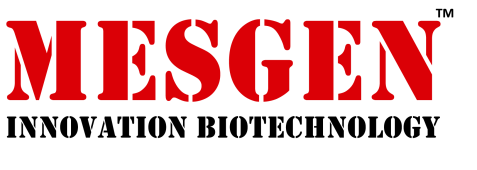 产品简介随着蛋白质技术的发展，有必要从凝胶中回收蛋白质以用于制备抗体、免疫印迹、氨基酸组分分析或末端序列测定等。本产品就是专门为此用途开发的微量蛋白胶回收法，适用于从考染，铜染，或锌染中回收蛋白质，回收效率在50-80%。产品特点1. 简单，不需要复杂而昂贵的仪器（如电洗脱仪）；2. 适用于水溶性蛋白和膜蛋白；3. 适用于变性胶（SDS-PAGE）和非变性胶（Native-PAGE）；4. 回收率一般在50-80%之间（跟蛋白质大小，洗脱时间相关）；5. 跟后续的实验兼容，包括2-D电泳、质谱测序等；产品包装操作方法使用前将Solution C和Supplementary Reagent 完全溶解于Solution A中，使用完后4℃保存，每次使用时30℃加热，以促进溶解，混合好的Solution A尽量在一个月内使用完毕；用刀片将铜染或锌染的胶块中含有目的条带的部分胶切下，放入1.5mL的离心管中，用相应的消除液将胶中蛋白质条带脱色到胶体接近无色，室温12000 rpm，离心5 min，尽量去除上清，保留胶体。对于考染或其他考染方法，直接将不需要脱色液脱色的或经过脱色液脱色的胶块中含有目的条带部分切下，放入1.5mL 的离心管中，用双蒸水洗两次，每次5min，再进行步骤2；用研磨杆将离心管中的胶体研磨成细小的碎片，加入400μL的Solution A，在室温条件下，脱色摇床上震荡过夜（16-18小时），期间取出，偶尔震荡几次；室温12000 rpm，离心15 min，转移上清到另外一个2mL的离心管中，加入2 mL的预冷的Solution B，混匀，4℃放置30 min；室温12000 rpm，离心15 min，去除上清，再将离心管放置在通风厨中，待残留的液体挥发干净。也可以再次加入0.5 mL的Solution B，震荡洗涤沉淀，4℃放置15 min，再重复步骤4 一到两次，这样得到的蛋白质更纯净；选用合适的缓冲液溶解沉淀的蛋白质，以方便进行后续的电泳和质谱测序等实验。储存条件所有试剂常温下运输，收到后所有试剂2-8℃保存，Solution B避免火源，Solution A 在低温下容易形成沉淀，请在使用前30℃加热，以促进溶解。仅供科学研究，不得用于临床治疗包装20 tests50 testsSolution A5ml12.5mlSolution B60ml150mlSolution C5ml12.5mlSupplementary Reagent40mg100mg